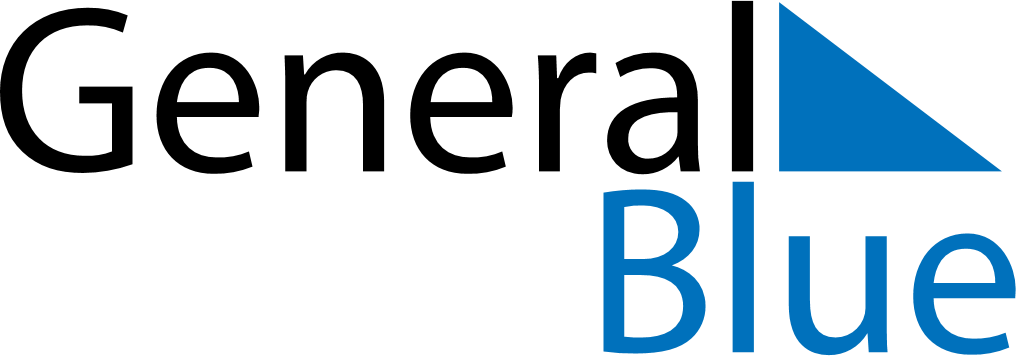 December 2019December 2019December 2019SwedenSwedenSundayMondayTuesdayWednesdayThursdayFridaySaturday1234567891011121314NobeldagenLuciadagen1516171819202122232425262728Christmas EveChristmas DayBoxing Day293031New Year’s Eve